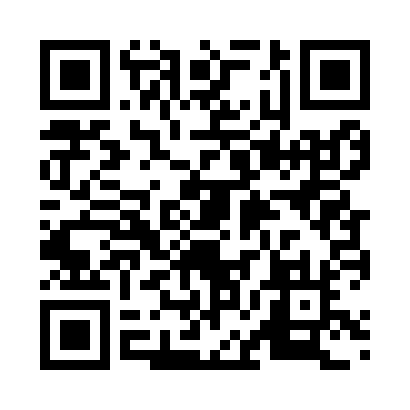 Prayer times for Zuani, FranceMon 1 Jul 2024 - Wed 31 Jul 2024High Latitude Method: Angle Based RulePrayer Calculation Method: Islamic Organisations Union of FranceAsar Calculation Method: ShafiPrayer times provided by https://www.salahtimes.comDateDayFajrSunriseDhuhrAsrMaghribIsha1Mon4:315:501:275:309:0310:222Tue4:325:511:275:309:0310:213Wed4:335:511:275:309:0310:214Thu4:335:521:275:309:0210:215Fri4:345:521:275:309:0210:206Sat4:355:531:275:309:0210:207Sun4:365:541:285:309:0110:198Mon4:375:541:285:309:0110:189Tue4:385:551:285:309:0010:1810Wed4:395:561:285:309:0010:1711Thu4:405:571:285:309:0010:1612Fri4:415:571:285:308:5910:1613Sat4:425:581:285:308:5810:1514Sun4:435:591:295:308:5810:1415Mon4:446:001:295:308:5710:1316Tue4:456:011:295:308:5710:1217Wed4:466:021:295:308:5610:1118Thu4:476:021:295:308:5510:1019Fri4:486:031:295:298:5410:0920Sat4:506:041:295:298:5310:0821Sun4:516:051:295:298:5310:0722Mon4:526:061:295:298:5210:0623Tue4:536:071:295:298:5110:0424Wed4:546:081:295:288:5010:0325Thu4:566:091:295:288:4910:0226Fri4:576:101:295:288:4810:0127Sat4:586:111:295:288:479:5928Sun4:596:121:295:278:469:5829Mon5:016:131:295:278:459:5730Tue5:026:141:295:278:449:5531Wed5:036:151:295:268:439:54